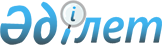 О приостановлении действия пункта 3 Методики расчета утилизационного платежа, утвержденной приказом и.о. Министра экологии, геологии и природных ресурсов Республики Казахстан от 2 ноября 2021 года № 448Приказ Министра экологии, геологии и природных ресурсов Республики Казахстан от 24 мая 2022 года № 183. Зарегистрирован в Министерстве юстиции Республики Казахстан 26 мая 2022 года № 28228       В соответствии с пунктом 1 статьи 46 Закона Республики Казахстан от 6 апреля 2016 года "О правовых актах" ПРИКАЗЫВАЮ:       1. Приостановить до 1 января 2023 года действие пункта 3 Методики расчета утилизационного платежа, утвержденной приказом и.о. Министра экологии, геологии и природных ресурсов Республики Казахстан от 2 ноября 2021 года № 448 (зарегистрирован в Реестре государственной регистрации нормативных правовых актов № 25100).      2. Департаменту государственной политики управления отходами Министерства экологии, геологии и природных ресурсов Республики Казахстан в установленном законодательством Республики Казахстан порядке обеспечить:      1) государственную регистрацию настоящего приказа в Министерстве юстиции Республики Казахстан;      2) размещение настоящего приказа на интернет-ресурсе Министерства экологии, геологии и природных ресурсов Республики Казахстан после его официального опубликования;      3) в течение десяти рабочих дней после государственной регистрации настоящего приказа представление в Департамент юридической службы Министерства экологии, геологии и природных ресурсов Республики Казахстан сведений об исполнении мероприятий, предусмотренных подпунктами 1) и 2) настоящего пункта.      3. Контроль за исполнением настоящего приказа возложить на курирующего вице-министра экологии, геологии и природных ресурсов Республики Казахстан.      4. Настоящий приказ вводится в действие по истечении десяти календарных дней после дня его первого официального опубликования, и распространяется на правоотношения, возникшие с 12 июня 2021 года.      "СОГЛАСОВАН"Министерство индустриии инфраструктурного развитияРеспублики Казахстан      "СОГЛАСОВАН"Министерствоторговли и интеграцииРеспублики Казахстан      "СОГЛАСОВАН"Министерствонациональной экономикиРеспублики Казахстан© 2012. РГП на ПХВ «Институт законодательства и правовой информации Республики Казахстан» Министерства юстиции Республики Казахстан      Министр экологии, геологии иприродных ресурсовРеспублики Казахстан С. Брекешев